АДМИНИСТРАЦИЯМУНИЦИПАЛЬНОГО ОБРАЗОВАНИЯУСАДИЩЕНСКОЕ СЕЛЬСКОЕ ПОСЕЛЕНИЕВолховского муниципального районаЛенинградской областидеревня Усадище, д. 127П О С Т А Н О В Л Е Н И Еот 23 ноября 2015 года    № 185О внесении изменений в постановление от   17 декабря 2013 года №108            «Об утверждении муниципальной  программы  «Благоустройство, санитарное содержание и развитие территории муниципального образования Усадищенское сельское поселение Волховского муниципального района Ленинградской области на 2014-2016 г.г.»В связи с уточнением объемов финансирования на 2016 год,п о с т а н о в л я ю:1.Внести следующие изменения в постановление от 17.12.2013г. № 108 «Об утверждении муниципальной программы «Благоустройство, санитарное содержание и развитие территории муниципального образования Усадищенское сельское поселение Волховского муниципального района на 2014-2016 годы и на перспективу до 2020 года»: - в приложении 1 к данному постановлению пункт №3 «План мероприятий по благоустройству на 2014-2016 г.г.» читать в следующей редакции:        3. План мероприятий по благоустройству на 2014-2016 г.г.2. Настоящее постановление подлежит официальному опубликованию  в газете «Волховский огни» и размещению на официальном сайте поселения и вступает в силу после опубликования.3. Контроль за выполнением данного постановления оставляю за собой.Глава администрации                                                                      В.В.КращенкоВолодина О.А. 8(813 63)34-434Наименование работЗапланированные средства,тыс. руб.Запланированные средства,тыс. руб.Запланированные средства,тыс. руб.Наименование работ2014201520161345Содержание мест захоронения.8,20895,10047,04Уличное освещение509,615460,469493,39Озеленение175,625151,520134,08Санитарное содержание территории286,382489,211164,35ИТОГО: тыс. руб.979,831196,300838,86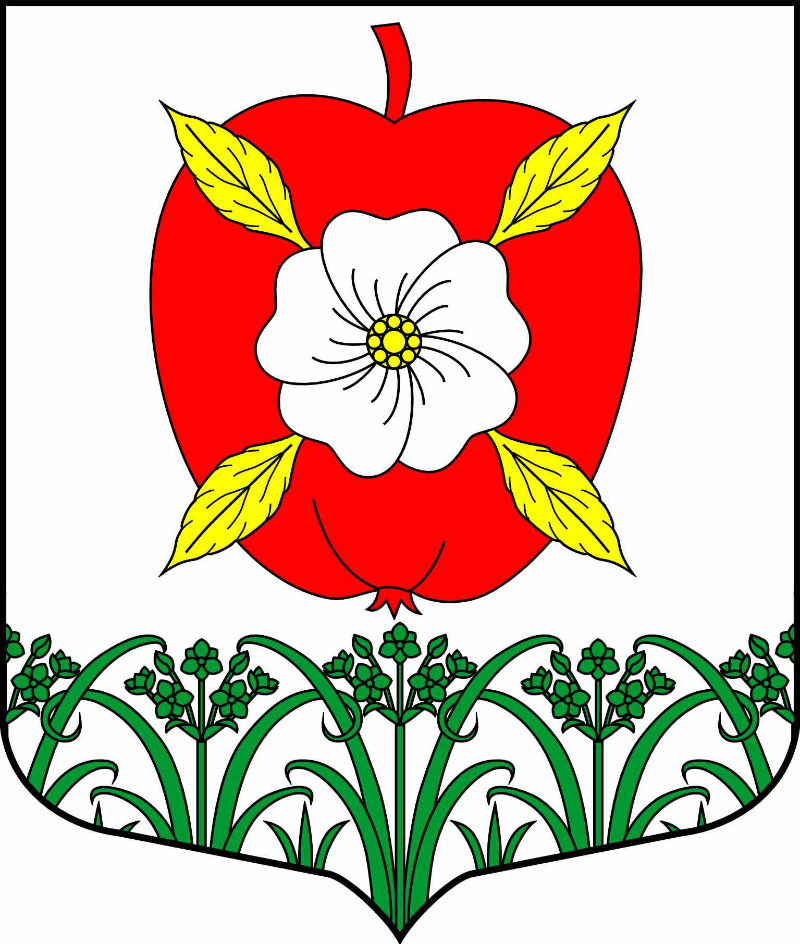 